Unit 3  – Lesson 7Poetry: Pulling It All Together (Publishing)In this lesson students will consolidate their learning about poetry. This lesson will focus on putting all their poetry together in a portfolio. Students will submit a poetry portfolio, evaluate it based on the rubric and complete a reflection.Topic:  Poetry - PublishingTime Frame:  60-90minutes Driving question: What should I see in growing writers’ writing?  (What have we learned over the past few weeks?)Curriculum Outcomes – 9: Students will use a range of strategies to develop effective writing and media products to enhance their clarity, precision and effectiveness.Learning Target:  Resources Needed: Access to computers or iPads with familiar appsWriting Folder – to store writing at various stagesWriter’s Notebook - to record ideas and goals for their writingLesson:  I Do:Ask the students, “What are some of the things that we learned so far about poetry? What should the teacher see in your writing?”Invite students to share their responses. Record student answers on chart paper, iPads, computer, or interactive whiteboard. Share the rubric with students and talk about what we would expect to see in our writing. Explain to students that a rubric shows different levels of writing and helps the teacher and the student decide which areas they need to work on. It would be helpful to have writing samples to show students. This is an area that I plan on building up over the year. We Do:Talk about how we can create a poetry portfolio using the iPads. Students can use an app of their choice to type up their poems. In the past, students have used pic collage to type up each of their poems. They added a background, choose a font, and added some pictures. This is a great way for students to create a poetry portfolio. There is an example below in the lesson plan. The poem that you created as a class the last lesson will be a great poem to show students how to create a pic collage poetry page. You can project the ipad over air server or hook it up directly to the LCD project or by whatever means you have available. Take the students through the steps to create a new pic collage poster. You Do:Students can work on typing up and creating their poetry portfolios on the iPads. I enjoy using pic collage for this, but have students choose whatever app that they are comfortable in using. Remind students of the importance of the writing process and that it still applies to our poetry writing. While students are putting together their portfolio, they should also reflect on the pieces of poetry that they are creating. Students can complete a reflection sheet for each piece of poetry and add it to their portfolio. We Share:Students should have an opportunity to share their finished poetry with the whole class. In the past and in upper elementary, we have planned a poetry café and invited parents in. We put our poems in a multi-media presentation and students shared their poems in front of an audience. This was a huge motivator for student’s best work and completion of a poetry portfolio. The students saw the value in their hard work and pulled our unit and lessons together. Differentiation/Adaptations:This is embedded into the design of the lesson plan. Students who use an iPad for writing or as a documented adaptation will easily be able to complete this assignment on any app of their choice. Assessments:Record observations on students’ prewriting skills in Evernote or however you choose to track your students. Collect the finished pieces of work. Use the rubric below to evaluate students’ learning. 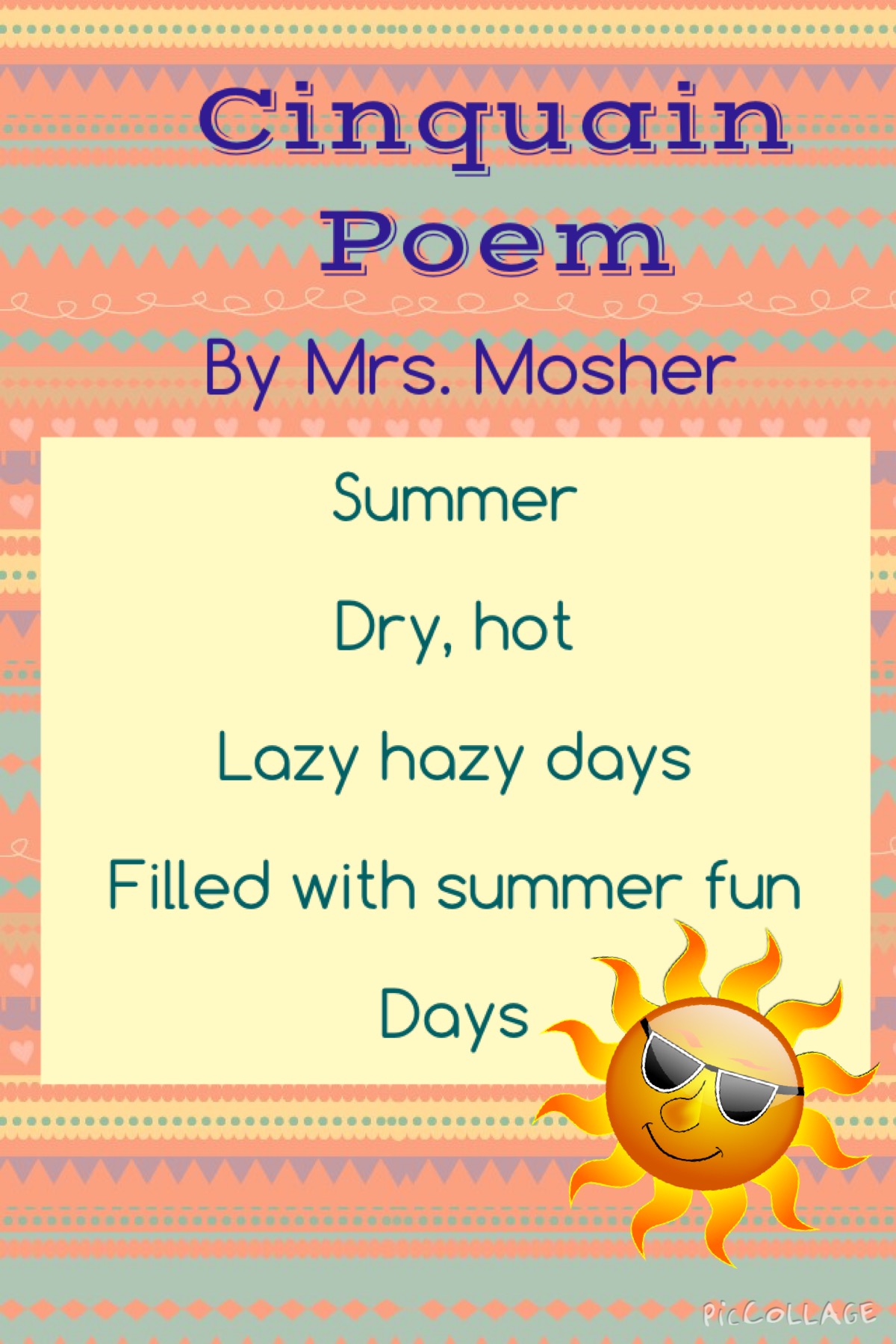 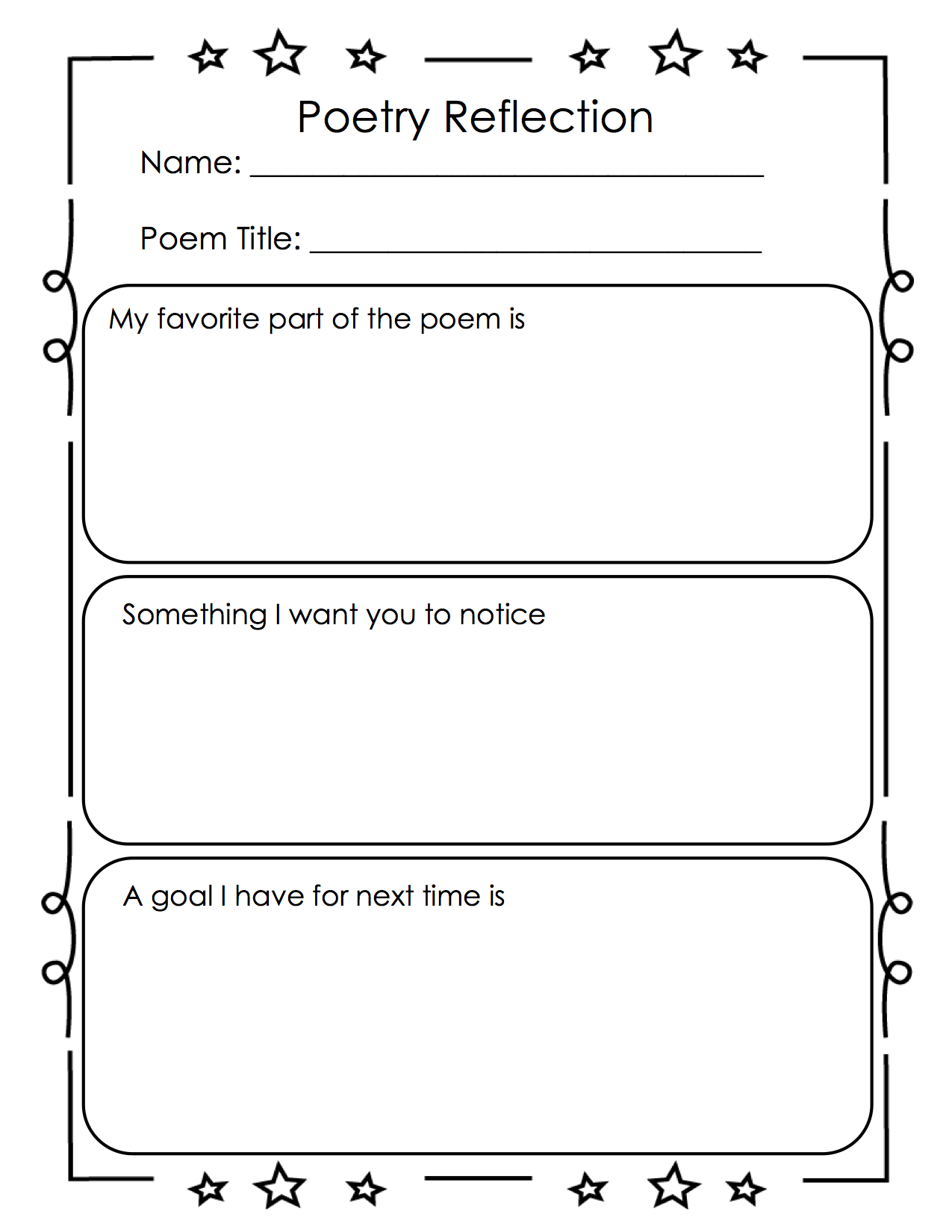 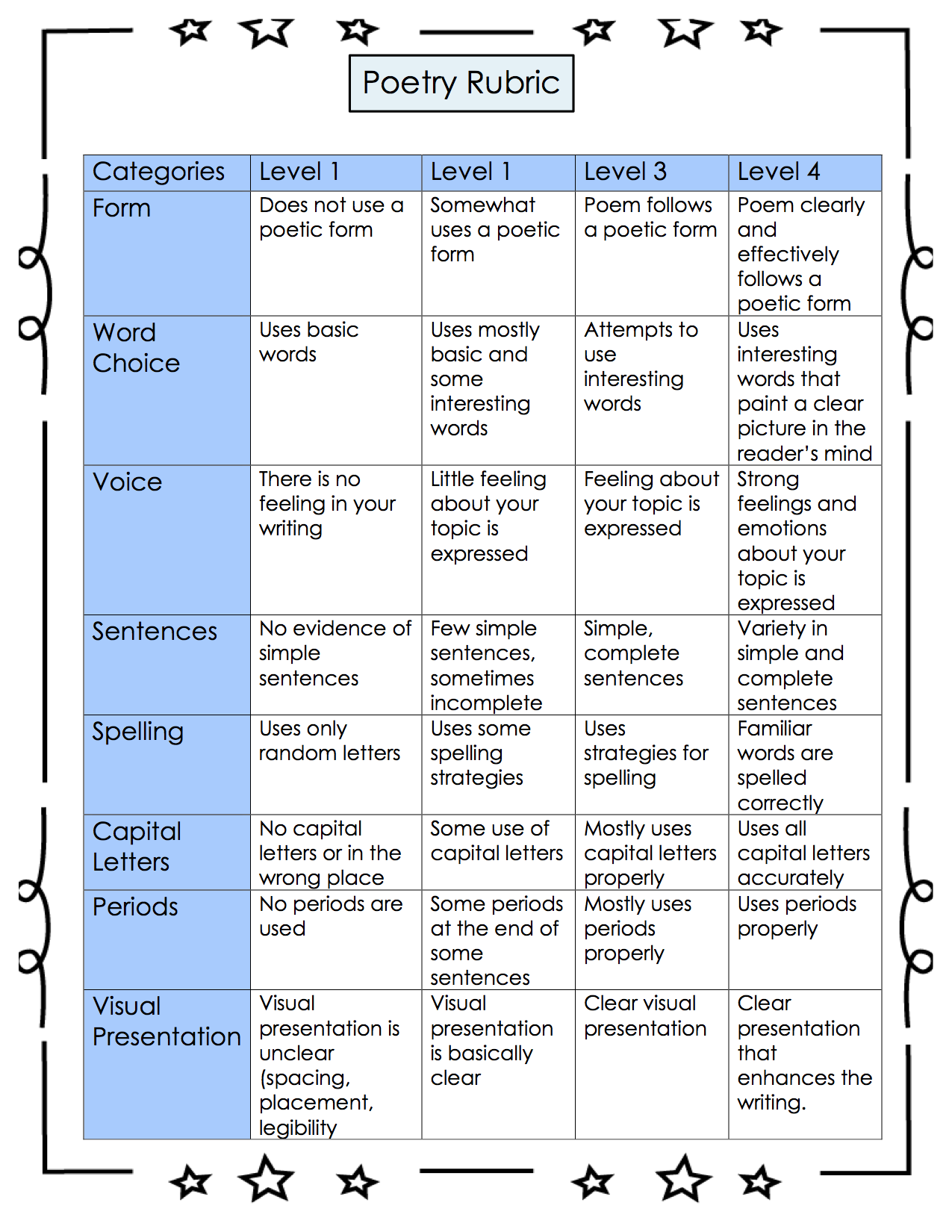 Grade 1Grade 2 Publish student-selected final pieces of writing that demonstrate grade level traits and conventionsPublish student-selected final pieces of writing that demonstrate grade level traits and conventions